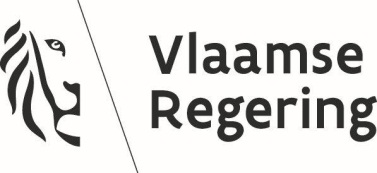 Rendelettervezet a rádiós és televíziós műsorszolgáltatásról szóló 2009. március 27-i rendelet módosításáról az audiovizuális ágazatnak az audiovizuális alkotások gyártásához nyújtott pénzügyi hozzájárulásokkal történő ösztönzése tekintetébenA Brüsszelért, az ifjúságért, a médiáért és a szegénység elleni küzdelemért felelős flamand miniszter javaslatára; tanácskozást követően,A FLAMAND KORMÁNY A KÖVETKEZŐKET RENDELI EL:A flamand kormány nevében a Brüsszelért, az ifjúságért, a médiáért és a szegénység elleni küzdelemért felelős flamand miniszter felel azért, hogy a flamand parlament elé terjessze a rendelettervezetet, amelynek szövege a következő: 1. fejezet Bevezető rendelkezések1. cikk Ez a rendelet közösségi ügyet szabályoz.2. fejezet A rádiós és televíziós műsorszolgáltatásról szóló 2009. március 27-i rendelet módosításai 2. cikk A legutóbb a 2021. július 2-i rendelettel módosított, a rádiós és televíziós műsorszolgáltatásról szóló 2009. március 27-i rendelet 2. cikke a következőképpen módosul:1. A 49. pont helyébe a következő szöveg lép:„49. független gyártó: a következő gyártók egyike:olyan gyártó, aki az alábbi feltételek mindegyikének megfelel:1.	a gyártó jogi személyisége elkülönül a televíziós műsorszolgáltató jogi személyiségétől;2.	a gyártó nem áll a társaságokról és egyesületekről szóló törvénykönyv 1:20. cikke szerinti kapcsolatban a televíziós műsorszolgáltató szervezettel;3.	a gyártó sem közvetlenül, sem közvetve nem rendelkezik a televíziós műsorszolgáltató szavazati jogainak vagy vagyoni jogainak több mint 25%-ával;4.	a televíziós műsorszolgáltató közvetlenül vagy közvetve a gyártó szavazati jogainak vagy vagyoni jogainak legfeljebb 25%-ával rendelkezik;5.	a gyártó szavazati jogainak vagy vagyoni jogainak legfeljebb 25%-ával közvetlenül vagy közvetve olyan társaság rendelkezik, amely közvetlenül vagy közvetve a televíziós műsorszolgáltató szavazati jogainak vagy vagyoni jogainak több mint 25%-ával rendelkezik;b)	olyan gyártó, aki az a) pont 2., 3., 4. vagy 5. alpontja szerinti függő helyzetben van, de megfelel az alábbi feltételek valamelyikének:az utolsó három jóváhagyott éves beszámoló alapjául szolgáló adatok azt mutatják, hogy a gyártó átlagos éves árbevétele audiovizuális alkotásokból származott, amelynek kevesebb mint 25%-át közvetlenül vagy közvetve olyan televíziós műsorszolgáltatóknál realizálta, amelyektől a gyártó függ. Azon gyártó esetében, aki még nem rendelkezik három jóváhagyott éves beszámolóval, az átlagos éves árbevételt jóhiszemű becslés alapján kell értékelni;az a televíziós műsorszolgáltató, amelytől a gyártó függ, az utolsó három jóváhagyott éves beszámoló alapjául szolgáló adatok szerint csak korlátozott, azaz legfeljebb 10 millió EUR igazolt átlagos éves árbevétellel rendelkezik. Az említett – héa nélküli – bevételt úgy kell érteni, hogy azt az alábbiakkal összefüggésben szerezték meg: i.	fogyasztó általi fizetés;ii.	az audiovizuális tartalmak hasznosítására és/vagy terjesztésére vonatkozó B2B-megállapodások;iii.	az adatok hasznosítása;iv.	audiovizuális kereskedelmi közlemények.”;Azon televíziós műsorszolgáltató esetében, amely még nem rendelkezik három jóváhagyott éves beszámolóval, az átlagos éves árbevételt jóhiszemű becslés alapján kell értékelni.2. A szöveg a következő 45/2. ponttal egészül ki:„45/2. Flamand Audiovizuális Alap: a flamand kormánynak a nonprofit Flamand Audiovizuális Alap létrehozásához való csatlakozására és az abban való részvételre való felhatalmazásáról szóló 1999. április 13-i rendelettel létrehozott Vlaams Audiovisueel Fonds vzw.”3. A szöveg a következő 54. ponttal egészül ki:„54. audiovizuális alkotás: animációs, dokumentum- vagy fikciós film, illetve animációs, dokumentum- vagy fikciós sorozat.” 3. cikk Ugyanezen rendelet 155. cikkének (1) bekezdésében a „televíziós műsorszolgáltató szervezetektől független gyártók” szövegrész helyébe a „független gyártók vagy olyan gyártók által, amelyek nem minősülnek a 2. cikk 49. pontja szerinti független gyártónak, azonban a 2. cikk 49. pontjának a) alpontja értelmében függetlenek az alkotást sugárzó televíziós műsorszolgáltató szervezettől” szöveggel egészül ki;4. cikk Ugyanezen rendeletnek a 2018. június 29-i rendelettel felváltott és a 2019. március 22-i rendelettel módosított 157. cikke a következőképpen módosul:1. Az 1. § (1) bekezdésében a „nem lineáris televíziós műsorszolgáltató szervezetek” szövegrész helyébe „a nem lineáris televíziós szolgáltatásokat nyújtó televíziós műsorszolgáltatók” szöveg lép.2. az 1. § (2) bekezdésének helyébe a következő szöveg lép:„Az (1) bekezdésben meghatározott kötelezettségek nem vonatkoznak azokra a nem lineáris televíziós szolgáltatásokat nyújtó televíziós műsorszolgáltatókra, amelyek megfelelnek az alábbi feltételek legalább egyikének:mikrovállalkozásnak minősülnek;a nem lineáris televíziós szolgáltatások nyújtásával a holland nyelvű régió lakosainak kevesebb mint 0,5%-át érik el.”;3. a szöveg a (2) és a (3) bekezdés között a következő bekezdéssel egészül ki:„A (2) bekezdésben említett mentességek részletes feltételeit és szabályait a flamand kormány határozza meg.”;4. a 2. §-t el kell hagyni;5. a 3. §-ban az „1. és 2. §” szövegrész helyébe az „1. §” szöveg lép;6. a 4. §-t el kell hagyni;7. az új, 2. §-ban a „nem lineáris televíziós műsorszolgáltatók” szövegrész helyébe a következő szöveg lép: „nem lineáris televíziós szolgáltatásokat nyújtó televíziós műsorszolgáltató szervezetek”.5. cikk Ugyanezen rendeletnek a legutóbb a 2021. július 2-i rendelettel módosított IV. részében a 184/1. cikkből álló 1/1. cím hatályát veszti. 6. cikk Ugyanezen rendelet, amelyet legutóbb a 2021. február 12-i rendelet módosított, a következő IV/1. résszel egészül ki: „IV/1. rész. Az audiovizuális ágazat ösztönzése az audiovizuális alkotások gyártásában való részvétel révén”.7. cikk Ugyanezen rendeletben, amelyet legutóbb a 2021. február 12-i rendelet módosított, a 6. cikkel beillesztett IV/1. rész a következő I. címmel egészül ki:„I. cím. Hatály”.8. cikk Ugyanezen rendeletben, amelyet legutóbb a 2021. február 12-i rendelet módosított, a 7. cikkel beillesztett I. cím a következő 188/1. cikkel egészül ki:„188/1. cikk 1. § A következő befektetők évente részt vesznek audiovizuális alkotások gyártásában az audiovizuális alkotások gyártásához nyújtott közvetlen pénzügyi hozzájárulás vagy a Flamand Audiovizuális Alapnak nyújtott egyenértékű pénzügyi hozzájárulás formájában:azok a szolgáltatásforgalmazók, akik lineáris vagy nem lineáris módon a flamand közösség hatáskörébe tartozó egy vagy több televíziós műsorszolgáltató szervezet egy vagy több műsorszórási szolgáltatását teszik a nyilvánosság számára elérhetővé;azok a magán-műsorszolgáltató szervezetek – beleértve az Európai Unió vagy az Európai Gazdasági Térség valamely tagállamában vagy azon kívül letelepedett, illetve a Belgiumban letelepedett, de nem a flamand közösség hatáskörébe tartozó magán-műsorszolgáltatókat –, amelyek a holland nyelvterületre irányuló nem lineáris televíziós szolgáltatásokat nyújtanak; azok a videómegosztóplatform-szolgáltatók – beleértve az Európai Unió vagy az Európai Gazdasági Térség valamely tagállamában vagy azon kívül letelepedett, illetve a Belgiumban letelepedett, de nem a flamand közösség hatáskörébe tartozó videómegosztóplatform-szolgáltatókat –, amelyek a holland nyelvterületre irányuló videoplatform-szolgáltatásokat nyújtanak.2. § Az 1. §-ban említett, az audiovizuális alkotások gyártásához nyújtott közvetlen pénzügyi hozzájárulás a következő formákban valósulhat meg:olyan produkciós projektekhez nyújtott hozzájárulás, amelyeket be kell nyújtani a Flamand Médiaszabályozó Hatósághoz, hogy értékelje az elfogadhatóságukat és elismerésüket;a 2. § (1) bekezdésének 1. pontjában említett produkciós projekttel kapcsolatban a holland nyelvterületre vonatkozó műsorszolgáltatási jogok megszerzéséhez való hozzájárulás. A Flamand Audiovizuális Alap a flamand közösség és a Flamand Audiovizuális Alap között a VAF/Mediafonds és a VAF/Filmfonds tekintetében létrejött igazgatási megállapodásokkal összhangban költi el az 1. §-ban említett, a Flamand Audiovizuális Alapnak nyújtott egyenértékű pénzügyi hozzájárulást.3. § A flamand kormány határozza meg a következőket:a 2. § (1) bekezdésének 1. pontjában említett produkciós projektek benyújtásának kritériumaira, feltételeire és eljárására vonatkozó részletes szabályok;a 2. § (1) bekezdésének 2. pontjában meghatározott műsorszolgáltatási jogok megszerzéséhez való hozzájárulás figyelembevételének feltételei és szabályai; a 2. § (1) bekezdésében említett produkciós projektek elfogadhatóságának, elismerésének és nyomon követésének értékelésére, valamint a műsorszolgáltatási jogok megszerzéséhez való hozzájárulásra vonatkozó feltételek és szabályok;4° 	a 2. § (2) bekezdésében említett, a Flamand Audiovizuális Alapnak nyújtott egyenértékű pénzügyi hozzájárulással kapcsolatos járás részletes szabályai.4. § Azok a befektetők, akik a 2. § értelmében nem nyújtottak elegendő pénzügyi hozzájárulást a Flamand Médiaszabályozó Hatóságnak a produkciós projektekhez, vagy akik a Flamand Médiaszabályozó Hatóság azon döntése következtében nem tudnak elegendő pénzügyi hozzájárulást nyújtani a produkciós projektekhez, hogy egy vagy több produkciós projekt nem elfogadható vagy nem elismert, kötelesek pénzügyi hozzájárulást nyújtani a Flamand Audiovizuális Alapnak a III. címben feltüntetett teljes összeg erejéig, levonva a már benyújtott és elismert produkciós projektekhez korábban nyújtott hozzájárulásokat.5. § Az 1. §-ban említett, az audiovizuális alkotások gyártásához nyújtott kötelező pénzügyi hozzájárulás nem vonatkozik a következőkre:nem lineáris televíziós szolgáltatásokat nyújtó és az alábbi feltételek legalább egyikének megfelelő magán-műsorszolgáltatók:mikrovállalkozásnak minősülnek;a nem lineáris televíziós szolgáltatások nyújtásával a holland nyelvterület lakosainak kevesebb mint 0,5%-át érik el;évente kevesebb mint 10 audiovizuális alkotást kínálnak;kínálatuk főleg a„Broadcaster Video-On-demand” (videomegosztó szolgáltatást nyújtó műsorszolgáltató) jogokon alapuló programokból áll.mikrovállalkozásnak minősülő szolgáltatásforgalmazók és videómegosztóplatform-szolgáltatók.	A flamand kormány határozza meg a hozzájárulás alóli mentességek további feltételeit és szabályait, beleértve az (1) bekezdésben említett „audiovizuális alkotások” fogalmának további értelmezését is. 6. § Az 1. §-ban említett hozzájárulási kötelezettséggel összefüggésben nem nyújtható a produkcióhoz egy másik jogi vagy szabályozási kötelezettség teljesítése érdekében nyújtott, vagy más jogi vagy szabályozási előnnyel járó pénzügyi hozzájárulás.”9. cikk Ugyanezen rendeletben, amelyet legutóbb a 2021. február 12-i rendelet módosított, a 6. cikkel beillesztett IV/1. rész a következő II. címmel egészül ki:„II. cím. Általános rendelkezések”.10. cikk Ugyanezen rendeletben, amelyet legutóbb a 2021. február 12-i rendelet módosított, a 9. cikkel beillesztett II. cím a következő 188/2. cikkel egészül ki:„188/2. cikk. A 188/1. cikk 1. §-ában említett minden befektető minden év február 15-ig a Flamand Médiaszabályozó Hatóság, a Flamand Audiovizuális Alap, a médiáért felelős flamand miniszter és adott esetben a kultúráért felelős flamand miniszter rendelkezésére bocsátja a következő adatokat és igazoló dokumentumokat:a 188/1. cikk 1. §-ában említett audiovizuális alkotások gyártásában való részvétel választott formája;a III. címben említett pénzügyi hozzájárulás összege és adott esetben a fent említett összeget alátámasztó igazoló dokumentumok;adott esetben a 188/1. cikk 5. §-ában említett kizáró okok valamelyikének alkalmazhatóságát igazoló dokumentumok. A 188/1. cikk 5. §-a (1) bekezdésének 1. és 2. pontjában említett feltételeket igazoló dokumentumok, amelyek a 188/1. cikk 1. §-ában felsorolt audiovizuális alkotások gyártásában való részvétel évét megelőző második év adataira vonatkoznak.Ha az (1) bekezdés 1., 2. és 3.pontjában említett információkat vagy igazoló dokumentumokat nem nyújtották be időben, úgy kell tekinteni, hogy a befektető amellett döntött, hogy a 188/3. cikk 1. pontja, a 188/4. cikk 1. §-a (1) bekezdésének 1. pontja, illetve a 188/5. cikk 1. §-a (1) bekezdésének 1. pontja alapján a befektető által a Flamand Audiovizuális Alapnak fizetendő átalányösszeggel egyenértékű pénzügyi hozzájárulás révén vesz részt az audiovizuális alkotások gyártásában. Az (1) bekezdésben említett adatokat és igazoló dokumentumokat tartalmazó fájlokat holland nyelven kell benyújtani. Az a befektető, aki nem tartozik a flamand közösség hatáskörébe, de a IV/1. rész hatálya alá tartozik, angol nyelven is benyújthatja a fájlt.Az (1) bekezdésben említett adatokat és igazoló dokumentumokat elektronikus úton, a flamand kormány által meghatározott módon kell benyújtani.A flamand kormány határozza meg a Flamand Médiaszabályozó Hatóság és a Flamand Audiovizuális Alap által teljesítendő, az audiovizuális alkotások gyártásában való részvételre vonatkozó jelentéstétel feltételeit és szabályait. A részvétel a 188/1. cikkben említettek szerint az audiovizuális alkotások gyártásához nyújtott közvetlen pénzügyi hozzájárulás vagy a Flamand Audiovizuális Alapnak nyújtott egyenértékű pénzügyi hozzájárulás formájában történhet.”11. cikk Ugyanezen rendeletben, amelyet legutóbb a 2021. február 12-i rendelet módosított, a 6. cikkel beillesztett IV/1. rész a következő III. címmel egészül ki:„III. cím. Hozzájárulás”.12. cikk Ugyanezen rendeletben, amelyet legutóbb a 2021. február 12-i rendelet módosított, a 11. cikkel beillesztett III. cím a következő I. fejezettel egészül ki:„I. fejezet. Szolgáltatásforgalmazók”.13. cikk Ugyanezen rendeletben, amelyet legutóbb a 2021. február 12-i rendelet módosított, a 12. cikkel beillesztett I. fejezet a következő 188/3. cikkel egészül ki:„188/3. cikk A szolgáltatásforgalmazók a 188/1. cikk 1. §-ában említett audiovizuális alkotások gyártásában való részvétellel kapcsolatos kötelezettségük teljesítése érdekében kiválasztanak egyet az alábbi rendszerek közül az éves hozzájárulás meghatározásához:6 millió EUR átalányösszeg megfizetése. A fent említett átalányösszeget a 188/6. cikknek megfelelően évente indexálni kell;a holland nyelvterületen előfizetőnként 3 EUR megfizetése. A fent említett összeget a 188/6. cikknek megfelelően évente indexálni kell. Az előfizetők számát a Flamand Médiaszabályozó Hatóság által elfogadott audiovizuális alkotások gyártásában való részvétel évét megelőzően a 182. cikk szerint közölt legfrissebb adatok alapján kell meghatározni.”;14. cikk Ugyanezen rendeletben, amelyet legutóbb a 2021. február 12-i rendelet módosított, a 11. cikkel beillesztett III. cím a következő II. fejezettel egészül ki:„II. fejezet. Nem lineáris televíziós szolgáltatásokat nyújtó magán-műsorszolgáltatók”.15. cikk Ugyanezen rendeletben, amelyet legutóbb a 2021. február 12-i rendelet módosított, a 14. cikkel beillesztett II. fejezet a következő 188/4. cikkel egészül ki:„188/4. cikk 1. § A nem lineáris televíziós szolgáltatásokat nyújtó magán-műsorszolgáltatók a 188/1. cikk 1. §-ában említett audiovizuális alkotások gyártásában való részvétellel kapcsolatos kötelezettségük teljesítése érdekében kiválasztanak egyet az alábbi rendszerek közül az éves hozzájárulás meghatározásához:6 millió EUR átalányösszeg megfizetése. A fent említett átalányösszeget a 188/6. cikknek megfelelően évente indexálni kell;a következő összegek megfizetése:az árbevételük 2%-a, ha az 0 és 15 millió EUR között van;az árbevételük 3%-a, ha az 15 és 30 millió EUR között van;az árbevételük 4%-a, ha az meghaladja a 30 millió EUR-t.Az (1) bekezdés 2. pontjában említett árbevétel az audiovizuális alkotások gyártásában való részvétel évét megelőző második évben realizált árbevételre vonatkozik.Az (1) bekezdés 2. pontjában az árbevétel a következőt jelenti: a nem lineáris televíziós szolgáltatások végfelhasználónak történő nyújtásából származó következő bevétel, héa nélkül:1. a végfelhasználó általi fizetésből származó bevétel. Nem tartoznak ide a nem lineáris televíziós szolgáltatásokat nyújtó azon magán-műsorszolgáltatók bevételei, amelyek nem rendelkeznek a szolgáltatásforgalmazótól elkülönülő jogi személyiséggel, vagy amelyek a 188/1. cikk 1. §-ának 1. pontja szerinti szolgáltatásforgalmazó kizárólagos ellenőrzése alatt állnak a kizárólag az adott szolgáltatásforgalmazó előfizetői számára ügyleti alapon elérhető nem lineáris televíziós szolgáltatásaik nyújtása tekintetében;2. A televíziós szolgáltatásokhoz való hozzáférés céljából a szolgáltatásforgalmazókkal és az interaktív számítógépes funkciókkal rendelkező végberendezések szolgáltatóival kötött megállapodásokból származó bevétel; 3.	az adatok hasznosításából származó bevétel; 4.	az audiovizuális kereskedelmi közleményekből származó bevétel.Ha a nem lineáris televíziós szolgáltatásokat nyújtó magán-műsorszolgáltató az audiovizuális alkotások gyártásában való részvétel évét megelőző második évben 12 hónapnál rövidebb ideig működött, az éves árbevételt úgy kell kiszámítani, hogy az audiovizuális alkotások gyártásában való részvétel évét megelőző második év átlagos havi árbevételét meg kell szorozni tizenkettővel.A nem lineáris televíziós szolgáltatásokat nyújtó magán-műsorszolgáltatók könyvvizsgáló által hitelesített dokumentumokkal igazolják az (1) bekezdés 2. pontja szerinti árbevételüket. A fent említett dokumentumokat teljes egészében csatolni kell a 188/2. cikkben említett adatokhoz és igazoló dokumentumokhoz. A Flamand Médiaszabályozó Hatóság jogosult a fent említett dokumentumokkal kapcsolatos valamennyi releváns információt és dokumentumot bekérni a nem lineáris televíziós szolgáltatásokat nyújtó magán-médiaszolgáltatótól.2. § A flamand közösség hatáskörébe tartozó, nem lineáris televíziós szolgáltatásokat nyújtó magán-műsorszolgáltatók esetében az 1. § (1) bekezdésének 2. pontjában említett árbevétel kiszámítása céljából figyelembe kell venni az Európai Unió valamennyi olyan tagállamából származó bevételeket, amelyek a célországaik közé tartoznak, adott esetben a műsorszolgáltató szervezet által megcélzott olyan tagállamokból származó bevétel levonása után, amelyekben a tagállamok audiovizuális médiaszolgáltatások nyújtására vonatkozó egyes törvényi, rendeleti vagy közigazgatási rendelkezéseinek összehangolásáról szóló, 2010. március 10-i 2010/13/EU európai parlamenti és tanácsi irányelv 13. cikke értelmében az európai alkotások előállításához nyújtott pénzügyi hozzájárulás rendszerének hatálya alá tartoznak.Az Európai Unió vagy az Európai Gazdasági Térség valamely tagállamában vagy azon kívül letelepedett, illetve a Belgiumban letelepedett, de nem a flamand közösség hatáskörébe tartozó, nem lineáris televíziós szolgáltatásokat nyújtó olyan magán-műsorszolgáltatók esetében, amelyek holland nyelvterületre irányuló nem lineáris televíziós szolgáltatásokat nyújtanak, az 1. § (1) bekezdésének 2. pontjában említett árbevétel kiszámításakor figyelembe kell venni a holland nyelvterület lakosainak nyújtott szolgáltatásokból származó bevételt.”.16. cikk Ugyanezen rendeletben, amelyet legutóbb a 2021. február 12-i rendelet módosított, a 11. cikkel beillesztett III. cím a következő III. fejezettel egészül ki:„III. fejezet. videómegosztóplatform-szolgáltatók”.17. cikk Ugyanezen rendeletben, amelyet legutóbb a 2021. február 12-i rendelet módosított, a 16. cikkel beillesztett III. fejezet a következő 188/5. cikkel egészül ki:„188/5. cikk 1. § A videómegosztóplatform-szolgáltatók a 188/1. cikk 1. §-ában említett audiovizuális alkotások gyártásában való részvétellel kapcsolatos kötelezettségük teljesítése érdekében kiválasztanak egyet az alábbi rendszerek közül az éves hozzájárulás meghatározásához:6 millió EUR átalányösszeg megfizetése. A fent említett átalányösszeget a 188/6. cikknek megfelelően évente indexálni kell;a következő összegek megfizetése:az árbevételük 2%-a, ha az 0 és 15 millió EUR között van;az árbevételük 3%-a, ha az 15 és 30 millió EUR között van;az árbevételük 4%-a, ha az meghaladja a 30 millió EUR-t.Az (1) bekezdés 2. pontjában említett árbevétel az audiovizuális alkotások gyártásában való részvétel évét megelőző második évben a holland nyelvterületen realizált árbevételre vonatkozik.Az (1) bekezdés 2. pontjában az árbevétel a következőket jelenti: héa nélküli árbevétel, amely a következőkből származik:a végfelhasználó általi fizetés;a televíziós szolgáltatásokhoz való hozzáférés céljából a szolgáltatásforgalmazókkal és az interaktív számítógépes funkciókkal rendelkező végberendezések szolgáltatóival kötött megállapodások;az adatok hasznosítása; kereskedelmi közlemények. 2. § A videómegosztóplatform-szolgáltatók könyvvizsgáló által hitelesített dokumentumokkal igazolják az 1. § (2) bekezdésében említett, holland nyelvterületen realizált árbevételt. A fent említett dokumentumokat teljes egészében csatolni kell a 188/2. cikkben említett adatokhoz és igazoló dokumentumokhoz. A Flamand Médiaszabályozó Hatóság jogosult a fent említett dokumentumokkal kapcsolatos valamennyi releváns információt és dokumentumot bekérni videómegosztóplatform-szolgáltatóktól.”18. cikk Ugyanezen rendeletben, amelyet legutóbb a 2021. február 12-i rendelet módosított, a 11. cikkel beillesztett III. cím a következő IV. fejezettel egészül ki:„IV. fejezet. Indexálás.”19. cikk Ugyanezen rendeletben, amelyet legutóbb a 2021. február 12-i rendelet módosított, a 18. cikkel beillesztett IV. fejezet a következő 188/6. cikkel egészül ki:„188/6. cikk Az e rendelet 188/3., 188/4. és 188/5. cikkében említett összegeket 2025. január 1-jétől évente indexálni kell az ország versenyképességének megőrzéséről szóló 1989. január 6-i törvény végrehajtásáról szóló 1993. december 24-i királyi rendelet 2. cikkében előírt árindex alapján. Az (1) bekezdésben említett indexálást úgy kell elvégezni, hogy az e rendelet 188/3., 188/4. és 188/5. cikkében említett összegeket meg kell szorozni a folyó év januárjára megállapított, fent említett árindexszel, és ezt az eredményt el kell osztani a folyó év januárjára megállapított, fent említett árindexszel, majd ezt el kell osztani a 2024. év februárjára meghatározott, fent említett árindexszel.”;20. cikk Ugyanezen rendeletben, amelyet legutóbb a 2021. február 12-i rendelet módosított, a 11. cikkel beillesztett III. cím a következő V. fejezettel egészül ki:„V. fejezet. Értékelés”.21. cikk Ugyanezen rendeletben, amelyet legutóbb a 2021. február 12-i rendelet módosított, a 20. cikkel beillesztett V. fejezet a következő 188/7. cikkel egészül ki:„188/7. cikk A flamand kormány legkésőbb a rendelet hatálybalépését követő harmadik évben elvégzi az e rendelet 188/1–188/6. cikkében említett rendszer értékelését.”22. cikk Ugyanezen rendelet 218. cikke 2. §-ának a legutóbb a 2022. június 3-i rendelettel módosított (1) bekezdése a következőképpen módosul:1. a 12. pontban a „184/1. cikk” és „a 184/1. cikk 2. §-a” szövegrész helyébe a „188/1–188/5. cikk” szöveg lép;2. a 16. pontot el kell hagyni.23. cikk Ugyanezen rendelet 228. cikkének a 2021. március 19-i és a 2022. június 3-i rendelettel módosított (1) bekezdése a következő 7a. ponttal egészül ki: „7a. a videóplatform-szolgáltatásként végzett tevékenységek felfüggesztésére vagy megszüntetésére vonatkozó határozat, ha a videómegosztóplatform-szolgáltató nem tesz eleget a IV/1. részben meghatározott kötelezettségnek.”.24. cikk A nem lineáris televíziós magán-műsorszolgáltatóknak a flamand audiovizuális alkotások gyártásában való részvételéről szóló 2019. február 1-jei flamand kormányrendelet hatályát veszti.3. fejezet Hatálybalépés25. cikk Ez a rendelet a flamand kormány által meghatározott időpontban, de legkésőbb (dátum) lép hatályba. Brüsszel, (dátum)A flamand kormány miniszterelnöke,Jan JAMBONA Brüsszelért, az ifjúságért, a médiáért és a szegénység elleni küzdelemért felelős flamand miniszter,Benjamin DALLE